 Dyffryn Clwyd Mission Area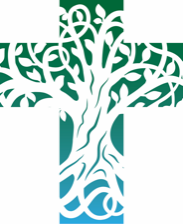 Sunday 31st OctoberAll Saints SundayPrayers for those in particular need: THE PRAYER LIST WILL BE RENEWED AT THE BEGINNING OF EACH CALENDAR MONTH. If you would like us to continue to pray for someone, or add a new name to the prayer list – please e-mail the newsletter editor by Wednesday lunchtime each week on chamberlain786@btinternet.com  We continue to hold in our prayers, those who are sick or in particular need, especially: Caroline Bennett; Fiona Calver; Rosemary Williams; Bev RandallWe remember those recently departed:Nursing Homes and Care Homes: We continue to pray for all those who live and work in our nursing and residential care homes. ----------------------------------------------------------------------------------------------------------------------------------MASKS MUST BE WORN IN CHURCHIF YOU HAVE A MEDICAL EXEMPTION PLEASE INFORM THE CLERGY.Services for 7th November 2021 Second Sunday of the Kingdom9.00 am Llanarmon & Llanrhydd; 10.30 am Llangynhafal, Llanbedr DC & St Peter’s Ruthin; 11.00 am Llanfair DC; 4.00 pm Llanynys (Benediction) & Llanfwrog; 9.00am Llanychan (Eucharist) 4pm Clocaenog Mid-Week Worship & Fellowship Eucharists – Llanbedr DC Church, | Wednesday & Thursday 9.30am Short Said Eucharist | Friday 9.30am Offeren SanctaiddMorning Prayer – St Peter’s Ruthin Monday 9am | Tuesday 10am | Wednesday & Friday 9amMeditation – Llanfair DC Friday 10amDiscussion Groups - |Beer an’ Bible – Tuesday 6.30pm in the Griffin Llanbedr | Sycamore Thursday 2pm Llangynhafal Church | Meditation & Bible Study On Mondays, Ty Seren, Lon Yr Ysgol Gellifor, please contact Jude Traharne 07419318181 |In town on a Friday between 9am and 2pm? - Drop in to St. Peter's for a chat, tea, toast, Sociable Soup, clothes swap, skills swap – everyone welcome All Souls Requiem Mass – Tuesday 2nd November 6pm St Meugan’s, Llanrhydd. A service to remember and pray for all our loved ones departed. Prayer for Growth meeting via zoom; 3rd November.  For more information, please contact Judi.  We will send you the zoom link nearer the time. judigait@yahoo.co.uk.Saturday 6th November 2pm Llanbedr DC Wild Church – A family friendly time re-connecting us to CreationSunday 21st November for Christ the King – 10.30am St Peter’s Ruthin The Bishop will be coming to Dyffryn Clwyd to celebrate our Mission Area so there will be one service for us to truly come together as the Body of Christ in this area. Friday 26th November – Pilgrimage of Light 5pm Llanbedr DC – As we look to the beginning of Advent and our countdown towards Christmas we journey from the new Church in Llanbedr to the Old Church searching for the light that will shine in the darknessSaturday 27th November – Jounrey to the Fair Gate of Heaven Voci Choir in Concert, 7pm in St Peter’s Ruthin.Cysyllte Magazine:  Input has been very sparse, it is proposed to delay publishing for a month; please contribute to a November/ December edition.Readings for Next Sunday November 7th 2021:- Second Sunday of the KingdomJonah 3. 1-5, 10	Psalm 62. 5-12	Hebrews 9. 24-28	Mark 1. 14-20Hebrews 9. 24-28A reading from Wisdom   (3.1-9)But the souls of the righteous are in the hand of God, and no torment will ever touch them. In the eyes of the foolish they seemed to have died, and their departure was thought to be a disaster, and their going from us to be their destruction; but they are at peace. For though in the sight of others they were punished, their hope is full of immortality.Having been disciplined a little, they will receive great good, because God tested them and found them worthy of himself; like gold in the furnace he tried them, and like a sacrificial burnt-offering he accepted them.  In the time of their visitation they will shine forth, and will run like sparks through the stubble. They will govern nations and rule over peoples, and the Lord will reign over them for ever.Those who trust in him will understand truth, and the faithful will abide with him in love, because grace and mercy are upon his holy ones, and he watches over his elect. This is the word of the Lord.Thanks be to God.Psalm 241	The earth is the Lord’s and all that is in it, the world, and those who live in it;2	for he has founded it on the seas, and established it on the rivers.3	Who shall ascend the hill of the Lord? And who shall stand in his holy place?4	Those who have clean hands and pure hearts, who do not lift up their souls to what is false, and do not swear deceitfully.5	They will receive blessing from the Lord, and vindication from the God of their salvation.6	Such is the company of those who seek him, who seek the face of the God of Jacob.7 	Lift up your heads, O gates and be lifted up, O ancient doors that the King of glory may come in!8 	Who is the King of glory? The Lord, strong and mighty, the Lord, mighty in battle.9 	Lift up your heads, O gates and be lifted up, O ancient doors!  that the King of glory may come in.10 	Who is this King of glory? The Lord of hosts, he is the King of glory.A reading from Revelation   (21.1-6a)Then I saw a new heaven and a new earth; for the first heaven and the first earth had passed away, and the sea was no more. And I saw the holy city, the new Jerusalem, coming down out of heaven from God, prepared as a bride adorned for her husband.And I heard a loud voice from the throne saying, ‘See, the home of God is among mortals. He will dwell with them; they will be his peoples, and God himself will be with them; he will wipe every tear from their eyes. Death will be no more; mourning and crying and pain will be no more, for the first things have passed away.’And the one who was seated on the throne said, ‘See, I am making all things new.’Also he said, ‘Write this, for these words are trustworthy and true.’Then he said to me, ‘It is done! I am the Alpha and the Omega, the beginning and the end.’This is the word of the Lord.Thanks be to God.Listen to the Gospel of Christ according to St John   (11.32-44)Glory to you, O Lord.When Mary came where Jesus was and saw him, she knelt at his feet and said to him, ‘Lord, if you had been here, my brother would not have died.’When Jesus saw her weeping, and the Jews who came with her also weeping, he was greatly disturbed in spirit and deeply moved. He said, ‘Where have you laid him?’They said to him, ‘Lord, come and see.’ Jesus began to weep.So the Jews said, ‘See how he loved him!’But some of them said, ‘Could not he who opened the eyes of the blind man have kept this man from dying?’Then Jesus, again greatly disturbed, came to the tomb. It was a cave, and a stone was lying against it. Jesus said, ‘Take away the stone.’Martha, the sister of the dead man, said to him, ‘Lord, already there is a stench because he has been dead for four days.’Jesus said to her, ‘Did I not tell you that if you believed, you would see the glory of God?’ So they took away the stone.And Jesus looked upwards and said, ‘Father, I thank you for having heard me. I knew that you always hear me, but I have said this for the sake of the crowd standing here, so that they may believe that you sent me.’When he had said this, he cried with a loud voice, ‘Lazarus, come out!’ The dead man came out, his hands and feet bound with strips of cloth, and his face wrapped in a cloth.Jesus said to them, ‘Unbind him, and let him go.’This is the Gospel of the Lord.Praise to you, O Christ.Post Communion PrayerGod, the source of all holiness and giver of all good things:  may we who have shared at this table as strangers and pilgrims here on earth be welcomed with all your saints to the heavenly feast on the day of your kingdom; through Jesus Christ our Lord.Amen.Colect Hollalluog Dduw, cysylltaist ynghyd dy etholedigion yn un cymundeb a chymdeithas yn nirgel gorff dy Fab, Crist ein Harglwydd:  caniatâ i ni ras i ddilyn dy saint gwynfydedig mewn buchedd rinweddol a duwiol fel y delom i’r llawenydd anhraethol hwnnw a baratoaist i’r rhai sy’n dy wir garu;  trwy Iesu Grist dy Fab ein Harglwydd, i’r hwn gyda thi a’r Ysbryd Glân y bo’r deyrnas, y gallu a’r gogoniant, yn oes oesoedd.Amen.Darlleniad o Ddoethineb   (3.1-9)Ond y mae eneidiau’r cyfiawn yn llaw Duw, ac ni ddaw poenedigaeth byth i’w rhan. Yn llygaid y rhai ynfyd, y maent fel pe baent wedi marw; ystyriwyd eu hymadawiad yn drychineb, a’u mynediad oddi wrthym yn ddistryw; ond y maent mewn hedd. Oherwydd er i gosb ddod arnynt yng ngolwg dynion, digoll yw eu gobaith am anfarwoldeb; ac er eu disgyblu ychydig, mawr fydd eu hennill, am fod Duw wedi eu profi a’u cael yn deilwng ohono ef ei hun.Fel aur mewn tawddlestr y profodd hwy, ac fel poethoffrwm yr aberth y derbyniodd hwy. Pan ddaw Duw i ymweld â hwy cyneuant yn wenfflam; fel gwreichion mewn sofl fe redant drwy’r byd. Cânt lywodraethu ar genhedloedd a rheoli ar bobloedd, a’r Arglwydd fydd eu brenin am byth.Bydd y rhai sy’n ymddiried ynddo ef yn deall y gwir, a’r ffyddloniaid yn gweini arno mewn cariad,oherwydd gras a thrugaredd yw rhan ei etholedigion.Dyma air yr Arglwydd.Diolch a fo i Dduw.Salm 241	Eiddo'r Arglwydd yw'r ddaear a'i llawnder, y byd a'r rhai sy'n byw ynddo;2	oherwydd ef a'i sylfaenodd ar y moroedd a'i sefydlu ar yr afonydd.3	Pwy a esgyn i fynydd yr Arglwydd a phwy a saif yn ei le sanctaidd?4	Y glân ei ddwylo a'r pur o galon, yr un sydd heb osod ei feddwl ar dwyll a heb dyngu'n gelwyddog.5	Fe dderbyn fendith gan yr Arglwydd a chyfiawnder gan Dduw ei iachawdwriaeth.6	Dyma'r genhedlaeth sy'n ei geisio, sy'n ceisio wyneb Duw Jacob.7	O byrth, dyrchefwch eich pennau; ac ymddyrchefwch, ddrysau tragywyddol : a Brenhin y gogoniant a ddaw i mewn. 8	Pwy yw’r Brenhin gogoniant hwn: yr Arglwydd nerthol a chadarn, yr Arglwydd cadarn mewn rhyfel. 9	O byrth, dyrchefwch eich pennau; ac ymddyrchefwch, ddrysau tragywyddol : a Brenhin y gogoniant a ddaw i mewn.10	Pwy yw’r Brenhin gogoniant hwn: Arglwydd y lluoedd, efe yw Brenhin y gogoniant.Darlleniad o Ddatguddiad   (21.1-6a)Yna gwelais nef newydd a daear newydd; oherwydd yr oedd y nef gyntaf a'r ddaear gyntaf wedi mynd heibio, ac nid oedd môr mwyach. A gwelais y ddinas sanctaidd, Jerwsalem newydd, yn disgyn o'r nef oddi wrth Dduw, wedi ei pharatoi fel priodferch wedi ei thecáu i'w gŵr.	Clywais lais uchel o'r orsedd yn dweud, "Wele, y mae preswylfa Duw gyda'r ddynoliaeth; bydd ef yn preswylio gyda hwy, byddant hwy yn bobloedd iddo ef, a bydd Duw ei hun gyda hwy, yn Dduw iddynt. Fe sych bob deigryn o'u llygaid hwy, ac ni bydd marwolaeth mwyach, na galar na llefain na phoen. Y mae'r pethau cyntaf wedi mynd heibio."Yna dywedodd yr hwn oedd yn eistedd ar yr orsedd, "Wele, yr wyf yn gwneud pob peth yn newydd."Dywedodd hefyd, "Ysgrifenna, oherwydd dyma eiriau ffyddlon a gwir."A dywedodd wrthyf, "Y mae'r cwbl ar ben! Myfi yw Alffa ac Omega, y dechrau a'r diwedd."Dyma air yr Arglwydd.Diolch a fo i Dduw.Gwrandewch Efengyl Crist yn ôl Sant Ioan (11.32-44) Gogoniant i ti, O Arglwydd.A phan ddaeth Mair i'r fan lle'r oedd Iesu, a'i weld, syrthiodd wrth ei draed ac meddai wrtho, "Pe buasit ti yma, syr, ni buasai fy mrawd wedi marw."Wrth ei gweld hi'n wylo, a'r Iddewon oedd wedi dod gyda hi hwythau'n wylo, cynhyrfwyd ysbryd Iesu gan deimlad dwys. "Ble'r ydych wedi ei roi i orwedd?" gofynnodd."Tyrd i weld, syr," meddant wrtho. Torrodd Iesu i wylo.Yna dywedodd yr Iddewon, "Gwelwch gymaint yr oedd yn ei garu ef."Ond dywedodd rhai ohonynt, "Oni allai hwn, a agorodd lygaid y dall, gadw'r dyn yma hefyd rhag marw?"Dan deimlad dwys drachefn, daeth Iesu at y bedd. Ogof ydoedd, a maen yn gorwedd ar ei thraws. "Symudwch y maen," meddai Iesu.A dyma Martha, chwaer y dyn oedd wedi marw, yn dweud wrtho, "Erbyn hyn, syr, y mae'n drewi; y mae yma ers pedwar diwrnod.""Oni ddywedais wrthyt," meddai Iesu wrthi, "y cait weld gogoniant Duw, dim ond iti gredu?" Felly symudasant y maen.A chododd Iesu ei lygaid i fyny a dweud, "O Dad, rwy'n diolch i ti am wrando arnaf. Roeddwn i'n gwybod dy fod bob amser yn gwrando arnaf, ond dywedais hyn o achos y dyrfa sy'n sefyll o gwmpas, er mwyn iddynt gredu mai tydi a'm hanfonodd."Ac wedi dweud hyn, gwaeddodd â llais uchel, "Lasarus, tyrd allan." Daeth y dyn a fu farw allan, a'i draed a'i ddwylo wedi eu rhwymo â llieiniau, a chadach am ei wyneb.Dywedodd Iesu wrthynt, "Datodwch ei rwymau, a gadewch iddo fynd."Dyma Efengyl yr Arglwydd.Moliant i ti, O Grist.Gweddi ar ol y CymunDduw, ffynhonnell pob sancteiddrwydd a rhoddwr pob peth da, boed i ni sydd wedi cyfranogi wrth y bwrdd hwn fel dieithriaid a phererinion yma ar y ddaear gael ein croesawu gyda’th holl saint i’r wledd nefol ar ddydd dyfodiad dy deyrnas;  trwy Iesu Grist ein Harglwydd.  AmenDyffryn Clwyd Mission Area OfficeThe office will be closed to visitors for the present time.  Please contact me onEmail at admin@dyffrynclwyd.co.uk;Web address www.Dyffrynclwyd.co.uk;The Collect Almighty God, you have knit together your elect in one communion and fellowship in the mystical body of your Son Christ our Lord:  grant us grace so to follow your blessed saints in all virtuous and godly living that we may come to those inexpressible joys you have prepared for those who truly love you; through Jesus Christ your Son our Lord, to whom with you and the Holy Spirit, be the kingdom, the power and the glory, for ever and ever.Amen.